Operative dilemmas in pancreaticoduodenal injuriesHaithem Abd Al.Khazrajee , FICMS – CABS. Dep. Of surgery University of  Missan, College of  Medicine,Missan, Iraq.Abstract:A prospective study  of 20 patients with  pancreaticoduodenal injury over a period of more than 10 years, in this study we try to assess the best  operative intervention for management of these injuries, minimal surgical intervention with simple gastroduodenal diversion like gastrojejunostomy  was easy, simple and rapid method for management of these injuries with postoperative complications and mortality rate comparable to other studies worldwide and in nearby countries.Introduction: Injury of pancreas is relatively rare. Its incidence is about (1-2%) in both closed and open abdominal injury [1],this is probably related to its retroperitoneal position. And because of  its relation to the duodenum, injuries of the pancreas may be associated with injury to the duodenum and the management of  these injuries will affect both organs from both physiological and anatomical point of view. Deferent scaling systems are available to assess the severity of injury, The American Association for the Surgery of Trauma - Organ  Injury Scoring Scale is currently used nowadays for assessment of these injuries [tables 1,2].Table 1:The American Association for the Surgery of Trauma - Organ  Injury Scoring Scale for the pancreas[2].Patients and methods: This is a prospective study  of 20 patients with pancreaticoduodenal injury who have been diagnosed operatively at Al-Zahrawi surgical hospital ;in Maisan, Iraq, for about 13 years; from June 2003 To March 2015.Most of these patients have been followed for about 3- years postoperatively for their outcome, postoperative complications aiming to verify, if there is any factor which is related to different operative procedures; which might have an impact on postoperative coarse of these patients.The factors that have been evaluated are, demographic features, grades of injury, type of operative procedure, associated organ injury and postoperative complications including mortality.  The operative procedures used in this study were one or more of the following:Simple repair of  the pancreatic or duodenal injury with tube drain. Repair of  the  duodenal injury with decompressive tube  duodenostomy.  repair of  the pancreatic or duodenal injury with  diversion (gastrojujenostomy  or cholecystojujenostomy).Distal pancreatectomy with splenectomy.Whipple ‘s procedure.  Statistical  analysis:Fisher s  exact test was used for  Statistical  analysis and  p-value < 0.05 considered Statistically significant. Results:20 patients with pancreaticoduodenal  injury  15 males; 5 females undergone operative management,  common age groups were 2nd and 3rd decade of life [figure 1]. Gradings shows these patients are mainly grades II- IV. And they are mainly affected by penetrating injury [table 3] . Primary repair of duodenal injury with simple tube drain done in 5 patients.Pancreatic wound  debridement with simple tube drain done in 3 patients. Decompressive tube duodenostomy was done for two  patients; the first patient with isolated duodenal injury ( this patient was suffered from extensive loss of duodenal wall in the second part of  duodenum). The second  patient was suffered from combined pancreatic and duodenal injury of the second part of duodenum (duct was apparently intact).Gastrojejunostomy done in 6 patients with duodenal injury, whereas 4 patients with pancreatic injury requires gastrojejunostomy as a part of their surgical procedure.Cholecystojujnostomy was done in one patient who had injury to supraduodenal part of common bile duct, first part of duodenum and pancreatic head(bullet injury) ;T-tube drain used for common bile duct injury; unfortunately this patient died on 8th post-operative day because of septicemia.One patient with grade III blunt pancreatic injury undergone damage control surgery; then a second stage surgery done as distal pancreatectomy and splenectomy, this patient was  admitted to hospital 5 years later as a case of upper gastrointestinal hemorrhage and portal hypertension.Whipple s operation was done in one patient with grade IV pancreatic injury (this was referred to Medical City, Baghdad, where they do this complicated surgery for him).[ Table 4].  Small bowel; colon and stomach were the commonest associated injury.       2 patients  had non expandable lateral zone retroperitoneal hematoma, one patient suffer from head injury (subarachnoid hemorrhage with Glasgow coma scale of  9). [Table 5].The commonest postoperative complication was adult respiratory distress (ARDS) (55%). Fistula formation (35%). Wound infection (15%) and postoperative pneumonia (15%).[Table 6].  3 patients died postoperative within one week postoperatively  (mortality rate 15%). One patient because of ARDS on 7th post-operative day the other two patients died because of septicemia and multiple organ failure on 8th postoperative day.Figure.1   Table 3: Injury scoring scale for patients with pancreaticoduodenal injury.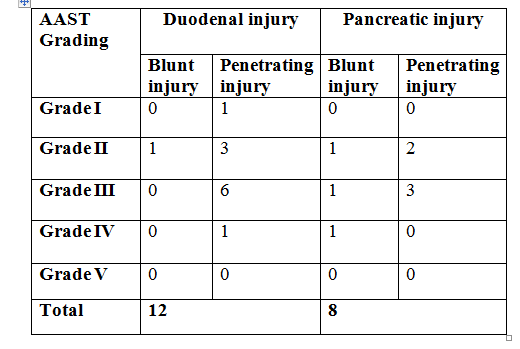 Table 4:Operative procedures in 20 patients with pancreaticoduodenal injury  *One patient may have more than one operative modality. Table 5:Associated injury in patients with pancreaticoduodenal injury                                                                                                                                              Table 6:Post-operative complications in patients with pancreaticoduodenal injury.Discussion:This study shows that the majority of pancreatico-duodenal injuries are of grade II  and III (AAST).  This can be explained by the fact that most of patients with grade I  may be managed  by conservative treatment[4];  whereas  patients with  grade V  they may be so severely  injured  and  die before reaching operating room. The main operative strategy was primary repair of the injured site with gastro-jejunostomy diversion, and in these patients the main post-operative complication was adult respiratory distress syndrome (55%), even though  their response to conservative treatment of ARDS was good response, we thought this is attributed to the fact that diversion of gastroduodenal contents by gastro-jejunostomy makes area of injury at a relative rest which permits rapid and easy healing of the injured site. Other series shows that adult respiratory distress syndrome occur in about 7%  of their patients; Jansen  A. et al. [5]. One patient in our study need cholecystojejunostomy  and  T- tube drainage for gunshot injury to the pancreas ,the 1st part of duodenum and the supraduodenal portion of the common bile duct, Wilson R.F. et al they were use biliary and pancreatic system decompression by cholecystostomy  in patients with combined pacreaticoduodenal injury with a survival rate of 86% [6].Still more complex  procedure may be required for treatment of extensive pancreaticoduodenal injury, an important point to be remembered that most of patients with pancreaticoduodenal injury are severely injured patients and they will benefit  a lot from short course simple and rapid surgical procedure, and some of them may require damage control surgery as first stage then followed by definitive surgery as a second stage surgery. Because of the anatomically protected site of duodenum and pancreas, associated organ injury will be a rule rather than an exclusion, and injuring force should be so severe that will also result in injury to other organs in our study the most frequent associated injury was in the small bowel; where as in other series may be the stomach [7,8] ,or the liver [9]. In our series postoperative fistula was found in 35% of the patients which is higher than others like Madiba T. E.  et al they  find that postoperative fistula formation occur in the range of 7-20% [9]. All patients with fistula  in our study  respond to conservative treatment with parenteral nutrition and antibiotic and their fistulae closed after 2-6 weeks.Thrombotic disease seen in two patients as deep vein thrombosis; and they received warfarin for more than 2 years. M. Ashraf  Mansour, et al. shows axillary vein thrombosis in one patients[10], Jansen  A. et al., They had one patient  with pulmonary embolism[5].One patient in our study suffers from portal hypertension  and  upper gastrointestinal hemorrhage 2 years after distal pancreatectomy and splenectomy for pancreatic transection , this is may be attributed to splenic vein thrombosis[11,12]. The mortality rate of our study is 15% is comparable to other studies in nearby countries and other studies in the world [table 7 ].     Table 7:Comparison of mortality rate of deferent studies    * p. value was obtained as compared to present study.  ** p. value is significant. *** p. value is not significant.Limitations of the study: This type of injury is relatively  uncommon injury ,so our experience in the best approach for management  is still limited. Most of the series that discuss this subject are of small number of patients samples.The anatomical  site of the pancreas and duodenum makes the list of  the opinion about the management of their injury a long list. Conclusions:  Simple surgical repaire (primary repaire with tube duodnostomy or gastrojejunostomy) of pancreaticocoduodenal injury is effective option in majority of patients .More complex repair (pyloric exclusion,duodenal diverticulazation, pancreaticoduodenactomy) may be needed for high grade injury (grade IV,V). REFERENCES:Northrup WF,  Simmons R.L. : Pancreatic trauma: a review.  Surgery. 1972 Jan;71:  Page 27-43.   Moore EE , Cogbill TH, Malangoni  MA , Jurkovich GJ , Champion HR , Gennarelli TA , McAninch JW , Pachter HL , Shackford SR ,Trafton PG: Organ injury scaling, II: Pancreas, duodenum, small bowel, colon, and rectum. The Journal of  Trauma  1990; 30(11):   Page 1427-1429.  J. A. Asensio, P. Petrone, G. Roldán, R. Pak-art, A. Salim: Pancreatic and duodenal injuries; complex and lethal. Scandinavian Journal of Surgery 2002; 91: Page 81–86.   George  C. Velmahos , Malek Tabbara, Ronald  Gross, Yuchiao  Chang: Blunt Pancreatoduodenal Injury. Archives of  Surgery 2009; 144(5): page 413- 419.  Jansen M,  Du  Toit  DF, Warren BL. Duodenal injuries: surgical management adapted to circumstances. Injury. 2002, 33(7): page 611-615.  Wilson, R.F. ; Tagett  J. P. ; Pucelik, J. P.; Walt, A. J.            Pancreatic trauma:  Journal of  Trauma.  September 1967 - Volume 7 - Issue 5 – page 643-651.Thomas H. Cogbill, MD; Ernest E. Moore, MD; Jeffry L. Kashuk, MD: Changing Trends in the Management of Pancreatic Trauma. Archives of  Surgery. 1982;117(5):page 722-728.  Fabian TC, Kudsk  KA, Croce MA, Payne LW, Mangiante EC, Voeller GR, Britt LG. Superiority of closed suction drainage for pancreatic trauma. Annuls Surgery. 1990  June ;211(6): page 724-728. T. E. Madiba , T.R. Mokoena.  Favorable prognosis after surgical drainage of gunshot, stab or blunt trauma of the pancreas. British Journal of Surgery. 1995 September;82(9): page 1236-1239.M. Ashraf  Mansour, MD, John B. Moore, MD,  Ernest  E. Moore, MD Frederick A. Moore, MD. Conservative management of combined pancreatoduodenal injuries:  The American Journal of Surgery. Volume 158, Issue 6, December 1989, Pages 531-535.   Debi U, Kaur R, Prasad KK, Sinha SK, Sinha A, Singh K. Pancreatic trauma: A concise review: World  Journal of  Gastroenterology. 2013 December 21;19(47): page 9003-9011.  Kantharia C.V., Prabhu R.Y., Dalvi A.N., Raut A., Bapat R.D., Supe A.N.  Spectrum and outcome of pancreatic trauma: Tropical Gastroenterology. 2007 July-September;28(3): page 105-108. R. J. Farrell, J. E. J. Krige, P. C. Bornman, J. D. Knottenbelt  and        J. Terblanche.   Operative strategies in pancreatic trauma.  British  Journal of  Surgery. 1996 July ;83(7): page 934-937. Sami El-Boghdadly, Zyad Al-Yousef, Khalid Al Bedah. Pancreatic injury: an audit and a practical approach: Annuls of  Royal College of Surgery of  England. 2000; 82: page 258-262.  Lopez  Peter P.; Benjamin  Robert; Cockburn  Mark; Amortegui  Jose D; Schulman  Carl  I. ; Soffer   Dror; Blackbourne  Lorne H.; Habib  Fahim ; Jerokhimov  Igor; Trankel  Susan ; Cohn  Stephen M. Recent Trends in the Management of Combined Pancreatoduodenal Injuries:  The American Surgeon, Volume 71, Number 10, October 2005, page  847-852.  العلاج بالجراحة في جروح الاثني عشري والبنكرياس الخلاصة:الدراسة  شملت  عشرين مريضا على مدى اكثر من عشر سنوات لمرضى يعانون  من جروح مختلفة  الشدة لمنطقة الاثني عشري و البنكرياس . خلال  الدراسة تم البحث في الطرق الجراحية المختلفة  لعلاج هذه الحالات, وكذلك تقييم المضاعفات التي تحدث ما بعد التداخل الجراحي.و قد بينت النتائج  ان استعمال اساليب جراحية بسيطة وسريعة تعطي نتائج مقبولة ونسب وفيات مقاربة ومقارنة لنتائج مستحصلة  في مناطق مختلفة من العالم والمناطق المجاورة للعراق. Grade*Type of InjuryDescription of InjuryIHematomaMinor contusion without duct injuryLacerationSuperficial laceration without duct injuryIIHematomaMajor contusion without duct injury or tissue lossLacerationMajor laceration without duct injury or tissue lossIIILacerationDistal transection or parenchymal injury with duct injuryIVLacerationProximal transection or parenchymal injury involving ampullaVLacerationMassive disruption of pancreatic head*Advance one grade for multiple injuries up to grade III. Table 2:The American Association for the Surgery of Trauma - Organ  Injury Scoring Scale for the duodenum[2].*Advance one grade for multiple injuries up to grade III. Table 2:The American Association for the Surgery of Trauma - Organ  Injury Scoring Scale for the duodenum[2].*Advance one grade for multiple injuries up to grade III. Table 2:The American Association for the Surgery of Trauma - Organ  Injury Scoring Scale for the duodenum[2].*Advance one grade for multiple injuries up to grade III. Table 2:The American Association for the Surgery of Trauma - Organ  Injury Scoring Scale for the duodenum[2].Grade*Type of injuryDescription of injuryIHematomaInvolving single portion of duodenumLacerationPartial thickness, no perforation IIHematomaInvolving more than one portionLacerationDisruption <50% of circumferenceIIILacerationDisruption 50%-75% of circumference of D2Disruption 50%-100% of circumference of D1,D3,D4IVLacerationDisruption >75% of circumference of D2Involving ampulla or distal common bile ductVLacerationMassive disruption of duodenopancreatic complexVascularDevascularization of duodenum*Advance one grade for multiple injuries up to grade III. Pancreatic injuries can be treated by: External drainage alone. Or, Simple suture plus drainage (pancreatorrhaphy). Or,Distal pancreatectomy with and without splenic preservation.(All pancreatic injuries must have their ductal integrity evaluated. When pancreatic resections are performed, all attempts should be made to locate the pancreatic duct and individually ligate it). Duodenal injuries can be treated by: Primary repair with external drainage. Or,Primary repair with tube duodenostomy.Jejunal serosal patch pedicled grafts (ileum, jejunum, stomach), Segmental resection (duodenoduodenostomy,duodenojejunostomy),Duodenal diverticulization (vagotomy, antrectomy,gastrojejunostomy, duodenorrhaphy, and external drainage). Pyloric exclusion (closure of the pylorus with a non-absorbable suture and gastrojejunostomy.Pancreaticoduodenectomy  (Whipple’s procedure) for massive and uncontrollable bleeding from the head of the pancreas, adjacentvascular structures, or both, unreconstructable ductal injury in the head of the pancreas and/or combined unreconstructable injuries of the duodenum,head of the pancreas, and common bile duct.[3]*Advance one grade for multiple injuries up to grade III. Pancreatic injuries can be treated by: External drainage alone. Or, Simple suture plus drainage (pancreatorrhaphy). Or,Distal pancreatectomy with and without splenic preservation.(All pancreatic injuries must have their ductal integrity evaluated. When pancreatic resections are performed, all attempts should be made to locate the pancreatic duct and individually ligate it). Duodenal injuries can be treated by: Primary repair with external drainage. Or,Primary repair with tube duodenostomy.Jejunal serosal patch pedicled grafts (ileum, jejunum, stomach), Segmental resection (duodenoduodenostomy,duodenojejunostomy),Duodenal diverticulization (vagotomy, antrectomy,gastrojejunostomy, duodenorrhaphy, and external drainage). Pyloric exclusion (closure of the pylorus with a non-absorbable suture and gastrojejunostomy.Pancreaticoduodenectomy  (Whipple’s procedure) for massive and uncontrollable bleeding from the head of the pancreas, adjacentvascular structures, or both, unreconstructable ductal injury in the head of the pancreas and/or combined unreconstructable injuries of the duodenum,head of the pancreas, and common bile duct.[3]*Advance one grade for multiple injuries up to grade III. Pancreatic injuries can be treated by: External drainage alone. Or, Simple suture plus drainage (pancreatorrhaphy). Or,Distal pancreatectomy with and without splenic preservation.(All pancreatic injuries must have their ductal integrity evaluated. When pancreatic resections are performed, all attempts should be made to locate the pancreatic duct and individually ligate it). Duodenal injuries can be treated by: Primary repair with external drainage. Or,Primary repair with tube duodenostomy.Jejunal serosal patch pedicled grafts (ileum, jejunum, stomach), Segmental resection (duodenoduodenostomy,duodenojejunostomy),Duodenal diverticulization (vagotomy, antrectomy,gastrojejunostomy, duodenorrhaphy, and external drainage). Pyloric exclusion (closure of the pylorus with a non-absorbable suture and gastrojejunostomy.Pancreaticoduodenectomy  (Whipple’s procedure) for massive and uncontrollable bleeding from the head of the pancreas, adjacentvascular structures, or both, unreconstructable ductal injury in the head of the pancreas and/or combined unreconstructable injuries of the duodenum,head of the pancreas, and common bile duct.[3]*Advance one grade for multiple injuries up to grade III. Pancreatic injuries can be treated by: External drainage alone. Or, Simple suture plus drainage (pancreatorrhaphy). Or,Distal pancreatectomy with and without splenic preservation.(All pancreatic injuries must have their ductal integrity evaluated. When pancreatic resections are performed, all attempts should be made to locate the pancreatic duct and individually ligate it). Duodenal injuries can be treated by: Primary repair with external drainage. Or,Primary repair with tube duodenostomy.Jejunal serosal patch pedicled grafts (ileum, jejunum, stomach), Segmental resection (duodenoduodenostomy,duodenojejunostomy),Duodenal diverticulization (vagotomy, antrectomy,gastrojejunostomy, duodenorrhaphy, and external drainage). Pyloric exclusion (closure of the pylorus with a non-absorbable suture and gastrojejunostomy.Pancreaticoduodenectomy  (Whipple’s procedure) for massive and uncontrollable bleeding from the head of the pancreas, adjacentvascular structures, or both, unreconstructable ductal injury in the head of the pancreas and/or combined unreconstructable injuries of the duodenum,head of the pancreas, and common bile duct.[3]Operative procedureSite of injuryGrade of injuryGrade of injuryGrade of injuryGrade of injuryGrade of injuryOperative procedureSite of injuryIIIIIIIVVRepair with tube duodenostomyDuodenal injury   1Repair with tube duodenostomyPancreatic injury1Repair with gastrojejunostomyDuodenal injury6Repair with gastrojejunostomyPancreatic injury22CholycystojejunostomyDuodenal injury1CholycystojejunostomyPancreatic injuryRepair with simple tube drainage onlyDuodenal injury14Repair with simple tube drainage onlyPancreatic injury21Distal pancreatectomy and splenectomy Duodenal injuryDistal pancreatectomy and splenectomy Pancreatic injury1Whipple s operationDuodenal injuryWhipple s operationPancreatic injury1siteNumber of patientsdiaphragm1Bile duct2liver2stomach6Small bowel7colon5Retroperitoneal hematoma2Inferior vena cava1Subarachnoid hemorrhage 1ComplicationsSite of injuryGrade of injuryGrade of injuryGrade of injuryGrade of injuryGrade of injuryTotal (%)ComplicationsSite of injuryIIIIIIIVVTotal (%)Wound infectionDuodenal injury23 (15%)Wound infectionPancreatic injury13 (15%)Wound dehiscence Duodenal injury12 (10%)Wound dehiscence Pancreatic injury12 (10%)Incisional hearniaDuodenal injury11 (5%)Incisional hearniaPancreatic injury1 (5%)Fistula formationDuodenal injury237 (35%)Fistula formationPancreatic injury27 (35%)Pleural effusionDuodenal injury2 (10%)Pleural effusionPancreatic injury22 (10%)Pneumonia Duodenal injury3 (15%)Pneumonia Pancreatic injury213 (15%)Gastrointestinal hemorrhage Duodenal injury12(10%)Gastrointestinal hemorrhage Pancreatic injury12(10%)Peritoneal abscessDuodenal injury1 (5%)Peritoneal abscessPancreatic injury11 (5%)Adult respiratory distress syndrome Duodenal injury3511 (55%)Adult respiratory distress syndrome Pancreatic injury1211 (55%)Deep vein thrombosisDuodenal injury12 (10%)Deep vein thrombosisPancreatic injury12 (10%)Portal hypertensionDuodenal injury1 (5%)Portal hypertensionPancreatic injury11 (5%)Death  Duodenal injury123 (15%)Death  Pancreatic injury3 (15%)studyYear of the studyNumber of patientsMortality p-value*Mansour [10]19896219%p-value< 0.05**Farrell [13]19965110%p-value< 0.05El-Boghdadly S.[14]20002222.7%p-value> 0.05***Lopez[15]20053318%p-value> 0.05Present study20152015%